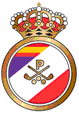 CAMPEONATO INDIVIDUAL ABSOLUTO DEL CLUBCOPA PRESIDENTECONDICIONES DE LA COMPETICIÓN
	FECHAS: 6 y 7 de Agosto de 2019	MODALIDAD DE JUEGO: Medal play ScratchNº DE HOYOS: 36 	CATEGORÍAS:     Categoría Única de Damas			        Categoría Única de Caballeros	TROFEOS:	Campeón y Campeona Absoluto Scratch		            Subcampeón y Subcampeona Absoluto Scratch			Campeón y Campeona Hándicap			Campeón y Campeona Senior ScratchMínimo de 6 participantes por categoría para poder optar a los trofeos.			Los trofeos no son acumulables.Los trofeos serán entregados, el día 19 de Agosto en la Cena Reparto de Premios. LÍMITE DE PARTICIPANTES (Socios del Club):  132  (Damas 30 y Caballeros 102)  		            Caso de no llenarse el cupo de caballeros o damas se completará		            hasta 132 con jugadores del otro sexo)	SALIDAS:1º día, por riguroso orden de hándicap, saliendo en primer lugar los Caballeros y después las Damas.2º  día, por orden inverso a la clasificación, saliendo en primer lugar las Damas y después los Caballeros.DESEMPATES: En caso de empate, entre dos o más jugadores, para el Cto. Absoluto, se efectuará un play off a muerte súbita, siendo el primer hoyo de desempate el 1. Si continuase dicho empate se jugarían el 2,3,4 etc. hasta conseguir el desempate. En caso de empate para las categorías, el campeón será el jugador/a con el hcp. mas alto.	BARRAS DE SALIDA: Blancas y azulesREGLAS DE JUEGO: El Campeonato se jugará de conformidad con las reglas  de juego aprobadas por la Real Federación Española de Golf y por las locales que  dicte el Comité de Competición del Club.CIERRE DE INSCRIPCION:  Domingo 4 de Agosto a las 10:00 am.